Document information sheetREPORT ON PUBLIC, INTRACONSORTIUM, AND INTERCONSORTIA 18-MONTHS EVENTS1. Scope of deliverableThis deliverable will consist in a report listing all public, intra-consortium, and inter-consortia events organized until month 18 with indication of assistance, outcomes, communication and dissemination efforts, etc. This material will be available through the website. Public events will include workshops, courses and other public events. Intra-consortia events will include internally organized exploitation workshops, with indication of assistance, and outcomes. Upcoming exploitable results will be monitored in intra-consortium exploitation workshops by providing questionaries to partners, the results of which will be evaluated and summarized in this deliverable as a report. The exploitation workshops will consist in 1 h meeting after the general annual meetings. Questions will include at least the following: i) identification of potential users of the results inside or outside the consortium; ii) Identification of authors of a result (Should co-ownership be applied?); iii) which enzymes are interesting? (are they published?; are there any genetic modifications that allow us to patent or protect them?; iv) If an interesting enzyme or results is found, which could be the next steps before publishing/protecting?; v) What additional steps would be needed so that the enzyme can be applied / manufactured industrially?; vi) do the enzyme/results has other applications different to those initially thought for the Project?; vii) Have we achieved the proposed objective of the Exploitation Plan?; viii) Is there something similar published or patented? Is the enzyme/result easy to copy? etc. Inter-consortia events will include online and face-to-face meetings with partners of other consortia.2. IntroductionIn this report, an update on the events carried out by the consortium is exposed. In Table 1 are detailed all the events proposed (Proposal Part B, Table 6), indicating changes and comments if any, and date if already conducted. The latter are fully described in the following sections. Inter-consortia events and others at which FuturEnzyme members have participated are also indicated. Last a list of the upcoming events is depicted.All events that are not meant for general public or do not need general advertising, are disseminated while in process or right after they occur, in the social media accounts of the project (LinkedIn and Twitter) and the project’s website. All the partners do their best to collaborate in dissemination with the tools that each of them have available (institutions’ social media accounts and websites, mailing lists, etc.).Table 1. Details of the proposed events (Part B, Table 6).3. Public eventsWebinar Fantastic enzymes: Where and How to find themThis webinar corresponds to event number 1, inside the designation Series of 3 online webinars, "Enzymes for more environment-friendly consumer products", via online tools. It was organised by CLIB and CSIC with ITB’s support, and took place on 6 September 2022. 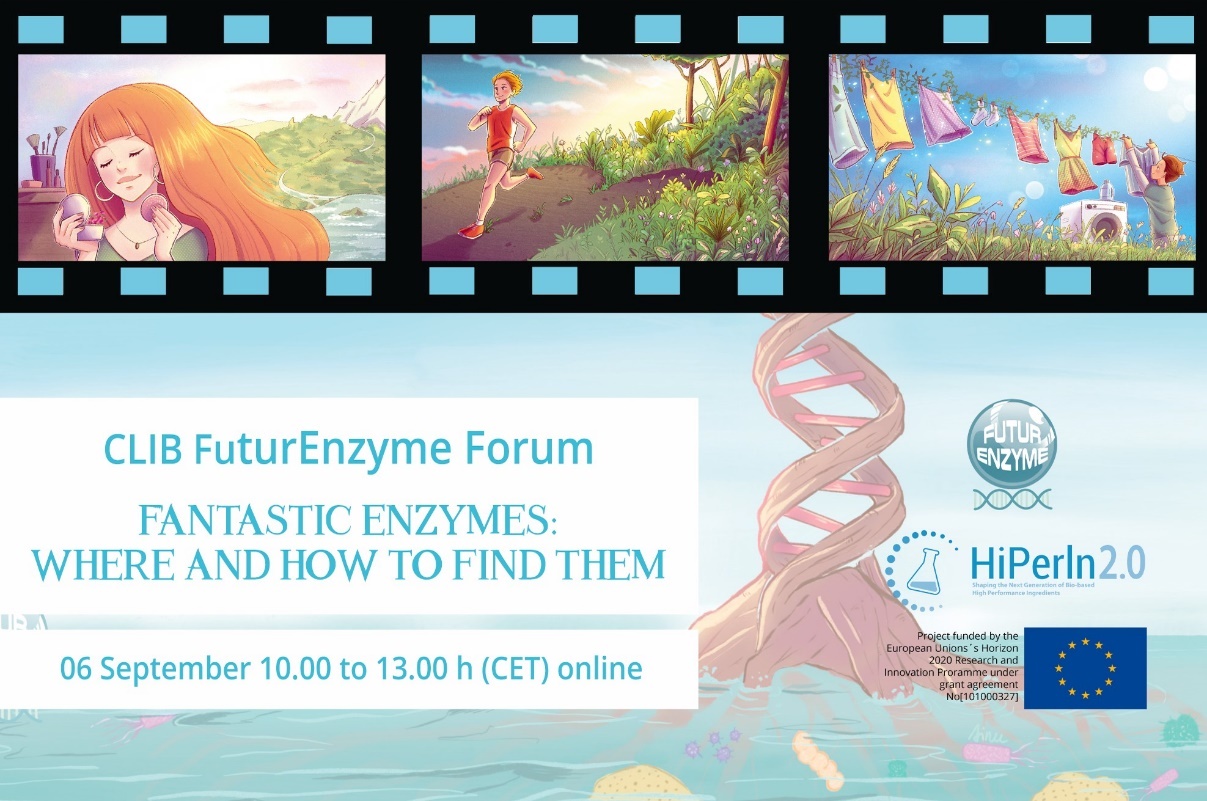 Fig. 1. Image created for the advertising of the webinar Fantastic enzymes: Where and How to find them.It consisted in 3 talks by FuturEnzyme members which comprehend the general aim and methodology of our project (see agenda in Annex). The speakers and talk titles were:Manuel Ferrer (CSIC): Enzymes wanted, reason: the bioeconomy, the climate change and the consumer demandsSergi Rodà Llordés (BSC): In silico toolkit for enzyme bioprospecting and engineering: a current viewJennifer Chow (UHAM): Mining the microbial diversity for esterases, lipases and plastic degrading enzymesIt was conceived to a broad audience, including researchers, academia, stakeholders, policy makers, funding bodies, investors, consumers, and general public. To advertise it, CLIB prepared a registration form and a banner image (Fig. 1), and the consortium spread the announce by different channels:CLIB contacts (email)FuturEnzyme’s Partners members (email) and Advisory Board members (email)	Cluster Enzymes for greener products coordinators (FNR-16-H2020 sister projects) (email)BioSC (Bioeconomy Science Center) Symposium, Bonn, Germany (along Manuel Ferrer’s talk)SEBBM (Spanish Society of Biochemistry and Molecular Biology) members (email)CIB-CSIC (Biological Research Centre Margarita Salas) members (email)UEM (European University of Madrid) students/teachers (email)	FuturEnzyme account in LinkedIn post FuturEnzyme account in Twitter postFuturEnzyme, ICP-CSIC, CLIB, and MedLife’s websitesThe online platform used was Teams (CLIB). Along the webinar and for a better organization, a poll using Slido was made available for the audience to ask questions, and the Teams chat was used for technical issues. After the webinar, a networking time was scheduled using the Wonder platform.Regarding the audience, the webinar was followed from a wide variety of countries, of which Germany, Spain and United Kingdom were the top three. Besides, the webinar also had public from eastern Europe, such as Serbia and Slovakia and from countries outside of Europe, such as India, Brazil, Japan, Russia and Argelia (Fig. 2A). The sectors amongst which the webinar rose interest were also assorted: academia and researchers in its majority, but also companies such as Novozymes, BASF or Procter&Gamble, and bioeconomy and circular economy institutions (Fig. 2B).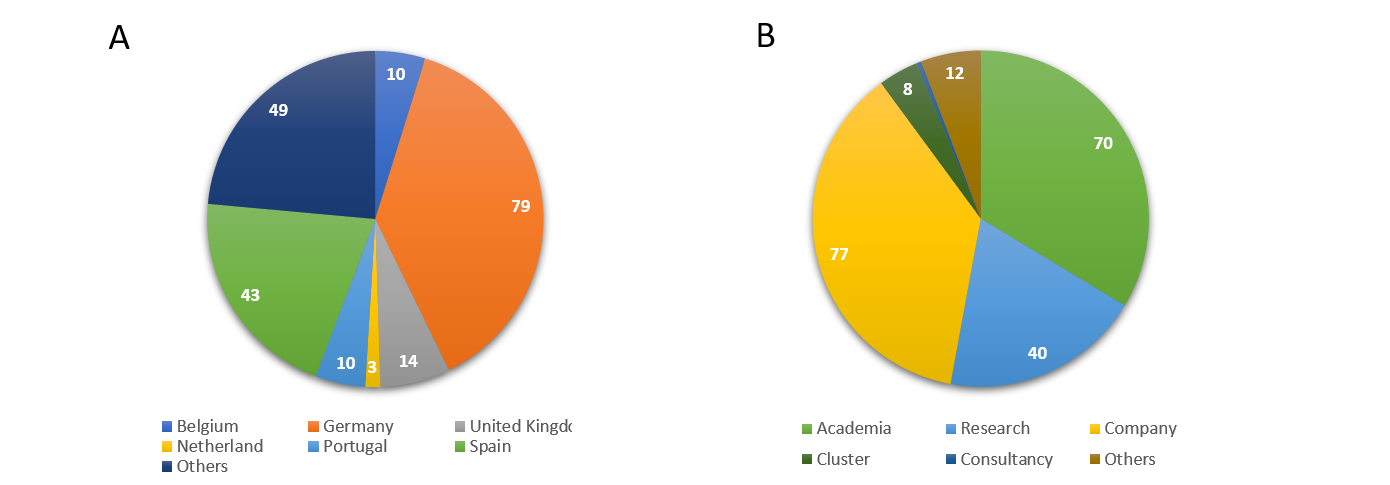 Fig. 2. Attendants to the webinar Fantastic enzymes: Where and how to find them by country (A) and sector (B).The total registrations’ number was 295, of which 202 attended (which is a 31.5 % of no-show rate, in the average for webinars). The gender ratio of the audience was 46% female and 53% male, with 1 diverse and 2 unknown.CLIB Forum Catalysing Alliances for Greener ProductsThis forum corresponds to event number 5, inside the designation “A consortia-wide industry-oriented workshop to evaluate market needs and provide training in the development and pitching of business ideas”. This inter-consortia event was initially thought to be an in-person event in Madrid on month 12, but we decided to organize it earlier online, in the frame of CLIB’s HiperIn2.0. The 4 project sisters from the FNR-16-H2020 conforming the Cluster Enzymes for Greener Products intervened (see agenda in Annex; for more information on the Cluster, see section 5). CLIB was in charge of the organization, with CSIC’s support, and took place on 10 December 2021 (month 7). After an introduction by Markus Müller (CLIB) the interventions were:Gro Bjerga (NORCE - Norwegian Research Centre), OXIPRO’s coordinator: Harnessing the power of novel oxidoreductases for greener consumer productsMarco Fraaije (University of Groningen), OXIPRO’s partner: Computational and structure-inspired engineering of thermostable enzymesManuel Ferrer (CSIC), FuturEnzyme’s coordinator: FuturEnzyme - project overviewNazanin Ansari (Schoeller Textiles), FuturEnzyme’s partner: Introducing Schoeller Textiles as industry partner for textile processing in the project FuturEnzymeCarolina Peñalva Lapuente (AITIIP Technological Centre), EnXylaScope Coordinator: EnXylaScope - Unleashing Xylan's Potential with Enzymes for a Scope of Consumer ProductsLalitha Gottumukkala (CELIGNIS), EnXylaScope’s partner: Unleashing Xylan's Potential with Enzymes for a Scope of Consumer ProductsAurelio Hidalgo (UAM - University Autonoma of Madrid), RADICALZ’s Coordinator: RADICALZ - harnessing enzymes for bio-based, greener consumer productsStephan Heijl (BIOP - BIO-PRODICT), RADICALZ’s partner: Combining AI and Bio-Prodict’s 3DM - Shaping the future of Protein EngineeringIt was conceived for a specialized audience, focused on industry sectors. To advertise it, CLIB prepared a registration form and a banner image (Fig. 3), and the consortium spread the announce by different channels:CLIB and EnXylaScope’s websitesFuturEnzyme account in LinkedIn post FuturEnzyme account in Twitter postColombe Warin account in Twitter post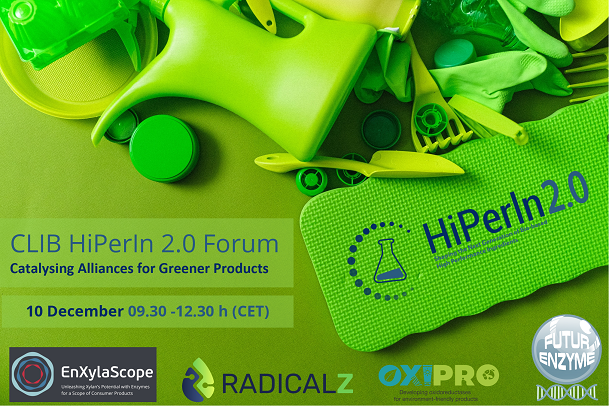 Fig. 3. Image created for the advertising of the CLIB Forum Catalysing Alliances for Greener Products.The online platform used was Teams (CLIB). After the webinar, a networking time was scheduled using the Wonder platform.Regarding the audience, the forum was followed mainly by European countries.In total we had 92 attendants, and the gender ratio was 41% female and 55% male, with 5 unknown.4° ESO+CompanyThis workshop corresponds to event 13, and was organized in the frame of the homonymous program from the Madrid Community (Spain). The aim of this extra-scholar activity is that voluntary students of around 15 years-old come close to the real laboral world, by a short stay in a company (a research laboratory in our case). This event was initially thought for month 36, but the opportunity came sooner, so it was decided to be forwarded to month 11, precisely the days 5-7 April 2022. ICP (CSIC) took in 5 students (all female) from the IES José Luis Sampedro (Tres Cantos, Madrid) who spent 3 days learning (with hands on when appropriated) basic techniques that are commonly used in our project to discover, develop and characterize enzymes to be employed to better our lives and the environment.4. Intra-consortium eventsExploitation and Innovation Task Force workshopThis workshop corresponds to event number 17, inside the designation “Intra-consortium exploitation workshop”. It took place taking advantage of the gather-together that the 12-month General Assembly meeting of the project (31 May -1 June 2022) offered, in 1 June 2022. It was a hybrid (online and in-person) meeting in Madrid, organised by CSIC and CLIB. It was conducted by Markus Müller (CLIB) and Manuel Ferrer (CSIC).The participants were all the presents in the General Assembly meeting, whether in-person or on-line. In total 43 consortium members (53% female and 47% male) attended, of which 25 were in-person, representing all the partners of the project with the exception of CNR because of last time travelling issues.All attendants were encouraged to actively participate on the workshop, also by using Slido polls.The general idea was to briefly discuss how exploitable results will be monitored, and present the Preliminary Exploitation Plan (deliverable 8.6, month 12 - May 2022). Different Key Exploitable Results (KERs) were listed, together with the possible exploitation routes. The 2 questionnaires that will be produced by the consortium (one intra-consortium, and one public for consumers) were discussed. For this purpose, a brainstorming with the aim to identify key impacts and exploitable results was launched by using Slido. The questions and answers were:What target groups for questionnaires could you think of?Consumers (clearly higher number of answers)CompaniesIndustryIndustrial partnersEnzyme producersSpin-offHow could your organisation profit from FuturEnzyme-specific questionnaires on any target group?End of life cycle managementEngineered Enzymes appropriate to the current machineries in the production unitApply enzymes to new productsInfluencing govt funding bodiesAdapt characterization experiments to real demandsSpending behaviour of the consumer for more sustainable productsNew ideas for projects and productsMarket trendsMore sustainable productionConsumer trendsSearch for new enzyme classesSelecting new targetsTo know industry needsDesign processOpening the possibility to stabling new projects or patentsNew ideasMarket needMeasuring market trendsSoftware needsWhat distribution channels could you offer for any type of questionnaire?Social media (clearly higher number of answers)In-house e-mail listConferences Focus group organizationFocus groupCurrent spin-off clientsIP manager units to target industryProject websiteFinal product brands, using our textilesHenkel: Consumer Testcenter (tbc if feasible)LinkedInE-mail, newslettersMoreover, a previous brainstorm suggested a number of questions, that included: Identification of authors of a result: should co-ownership be applied?Identification of potential users of the results: inside or outside the consortium?Which enzymes are interesting? Are they published? Are there any genetic modifications that allow us to patent or protect them?Is there something similar published or patented? Is the enzyme/result easy to copy?If an interesting enzyme or result is found, which could be the next steps before publishing/protecting?What additional steps would be needed so that the enzyme can be applied / manufactured industrially?Which of the described exploitation routes would apply for the enzyme / product / process of interest?Do the enzyme/results have other applications different to those initially thought for the project?Have we achieved the proposed objective of the Exploitation Plan?Which end-users or third parties are willing to invest in its full development and commercialisation if the proposed TRL is reached at the end of the Exploitation Plan?What potential impact will the new TRL have on improving the transfer of such technology?A certain milestone/deliverable after the start of the Exploitation Plan may involve reassessing the protection of these new results and filing a patent application (technology not initially patented) or be a reason to decide to extend the previously filed patent and continue with the next phase. Which transfer partner can already be approached?Who and how will the consortium decide if new parties want to participate / a spin-off, will be continuously evaluate, including during the Exploitation workshops.The results of these questionnaires will be evaluated and discussed in exploitation workshops organized after following General Assembly meetings.Some ideas for the next workshop were proposed, including short presentation of a manufacturer, a presentation about: i) requirements on enzymes for industrial use (type/activity of enzyme, amount, stability, other requirements), and ii) what does a lab result need to fulfil to be interesting for industry partners?Other issues that were addressed were how do we know which enzymes may be of interest to others, how do we reach others, and how do we supply the enzymes. For that, it was proposed to produce a web questionnaire and distribute it to interested parties through newsletter and publications, e.g. asking for:Enzyme family of interestReaction of interestSubstrate of interestPreferred option to obtain the enzyme (e.g. obtain mg quantities from supplier, get sequence information only, get a license for the expression plasmid…)Supply options: i) sequences/plasmids: difficult to protect, maybe an option for academic labs; ii) supply of enzyme preparations in screening grade/quantities; iii) In Eucodis experience, commercial customers don’t want to produce the enzymes themselves but want to obtain mg/gram quantities for initial screenings; iii) we could assemble screening kits of interesting consortium enzymes (no the selected hits), Eucodis could produce and supply them to customers, and share the profit with the consortium partners/providers of the enzymes.Finally, we also discussed about how do we protect IP and ensure commercial success. Some suggestions were setup:Distributing sequences or giving access to consortium libraries to third parties ensuring secrecy and protection of our interests: i) individual agreements/contracts with third parties – difficult and maybe a lot of work; ii) general agreement on website, access after agreeing and after confirmation of contact detailsDistribution via Eucodis: i) Eucodis could sell the kits to interested academic and commercial third parties; ii) general Terms and Conditions do not allow reverse engineering, and offer at least some protection; iii) consortium partners would participate in the revenues and get their share.5. Cluster Enzymes for Greener Products (FNR-16-H2020) eventsThis Cluster is composed of the 4 sister projects in the H2020 work programme FNR-16-2020: Enzymes for more environment-friendly consumer products (call Food and Natural Resources), and was organised in cooperation with the REA (Unit B3 “Biodiversity, Circular Economy and Environment”) with the aim to join efforts for a higher efficiency and impact. The other 3 projects are EnXylaScope (Grant Agreement no 101000831), OXIPRO (Grant Agreement no 101000607) and RadicalZ (Grant Agreement no 101000560). The Cluster has different joint actions and has organised several calls since its foundation in October 2021. Kick-Off MeetingCelebrated online on 14 October 2021, it gathered the Coordinators and Project Managers of the 4 projects plus the 2 Project Officers (Colombe Warin and Ruska Kelevska) and members of the EU Research Executive Agency (REA; Evdokia Achilleos - Head of Sector of the REA Unit B3 “Biodiversity, Circular Economy and Environment”- and Paloma Mallorquín - Policy Officer of the Unit B1 “Circular Economy & Biobased Systems”). In this meeting, the cluster settled the basis of the project’s actions, which include a newsletter, a policy brief, scientific and divulgative publications, a common open science platform, round tables, and webinars-forums (see section 3 for the joint event “CLIB Forum Catalysing Alliances for Greener Products” – not included in this section since it has already been mentioned in the part referring to public events included in the proposal), amongst others.Policy Working GroupEach project assigned 2-4 members to be part of this group. All the meetings so far have been held online. The first meeting was celebrated on 22 April 2022, and settled the following actions regarding policy to be taken. On 30 June 2022, the group gathered together to start with the preparation of a joint policy brief. In the next meeting, on 3 November 2022, the policy brief draft was discussed, ideas for its improvement were provided, policy events were proposed, policies, strategies, action plans and directives were listed, and key messages were suggested. All of this is integrated and always available (for consultation and updates) for all the members of the group in a shared document. The final draft is meant to be ready for the end of 2022.NewsletterOther relevant action that the Cluster is very active on is the newsletter, named “The Active Site”, launched every 3 months. In this case, RadicalZ leads the action, with an intense collaboration of the rest of the Cluster members. We prepare periodic online meetings at which the Coordinator, Project Managers and WP leader of Communication and Dissemination attend. The first one took place on 10 March 2023, and served to establish the appearance, sections and name of the newsletter. On 20 October 2022, the group met again to bring up to date the outcome of the newsletter in terms of subscribers, clicks, etc., and to organize and distribute the work to produce the next years’ numbers.6. Upcoming eventsThe events listed in Table 2 are already under preparation for next year. The Thermophiles Conference has recently been included in the frame of FuturEnzyme. The Workshop Summer School on Metagenomics 2021 was conceived as an activity linked to ESSIB 2022, but because of COVID-19 pandemic this congress was postponed to 2023. The congress is already being prepared by UHAM, and it has also been linked to our General Assembly meeting: 5th ESSIB will take place on 3-6 July 2023, and FuturEnzyme’s 24-month General Assembly meeting on 6-7 July 2023. In this way, FuturEnzyme members will participate in ESSIB as speakers too (the agenda is currently being settled).Table 2. List of upcoming events under preparation for 2023.7. Other eventsBesides those events organized in the frame of and for the project, the members of our consortium have actively participated in other 27 events, covering a broad spectrum of audiences to increase FuturEnzyme’s reach, which are listed in Table 3.Table 3. Details of the events in which FuturEnzyme members have participated outside those organized for the project.* Non-binary is not included, since there were none participants identifying themselves with this gender.8. AnnexAnnex 1. Agenda for the Webinar Fantastic enzymes: Where and How to find them.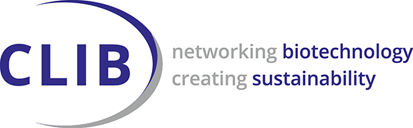 CLIB forum eventFantastic enzymes: Where and how to find themTue, 06 Sep 2022 10.00 h – 13.00 h CET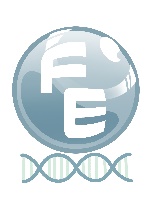 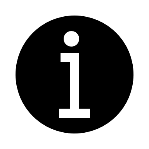 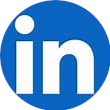 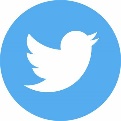 Prof. Manuel Ferrer“Enzymes wanted, reason: the bioeconomy, the climate change and the consumer demands”Our understanding of enzymes has demonstrated that they help circular economy and keeping climate change issues from rising. In the context of the circular bioeconomy, the solution is simple: to obtain an enzyme that can be added directly to, or at one of the stages of the production process of, products to make them more sustainable and environmentally friendly. However, the challenges of replacing chemical counterparts with enzymes are manifold, and constant innovation is demanded. In here, innovations to access enzymatic diversity with which to generate products demanded by industry and consumers will be described. In addition, an overview to what extend new enzymes contribute to the circular bioeconomy while also contributing fighting climate change and global warming, and meeting consumer demands will be provided.Sergi Rodà“In silico toolkit for enzyme bioprospecting and engineering: a current view”Enzymes are a workhorse for facing climate change and other problems society faces. For enzymes to enter the market, they must outperform conventional inorganic catalysts with higher efficiencies and lower costs. The starting point to getting a competitive biocatalyst is to find something novel, not already explored by others. Once a novel enzyme is discovered, protein engineering can further enhance its properties. The recent developments in computational tools for bioinformatics and structural biology will allow us to find good starting points and improve them to our needs. Here, I would like to present our recent in silico enzyme bioprospecting and engineering efforts to ease the experimental workload and obtain better biocatalysts.Dr. Jennifer Chow“Mining the microbial diversity for esterases, lipases and plastic degrading enzymes”Microorganisms harbor a vast biocatalytic potential, being able to live under the most hostile conditions and to degrade the most complex compounds. Using a combination of functional screening and sequence-based mining, we are unlocking this potential to search for new enzymes that can be used in white biotechnology and for circular bioeconomy. We have built large toolboxes of functional esterases, lipases and PET-hydrolases. By characterizing these enzymes biochemically and structurally, we lay the foundation for future industrial processes, e.g. to improve the effectiveness of detergents and better facilitate the circular use of plastics.Annex 2. Agenda for the CLIB Forum Catalysing Alliances for Greener Products.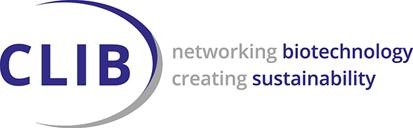 CLIB forum event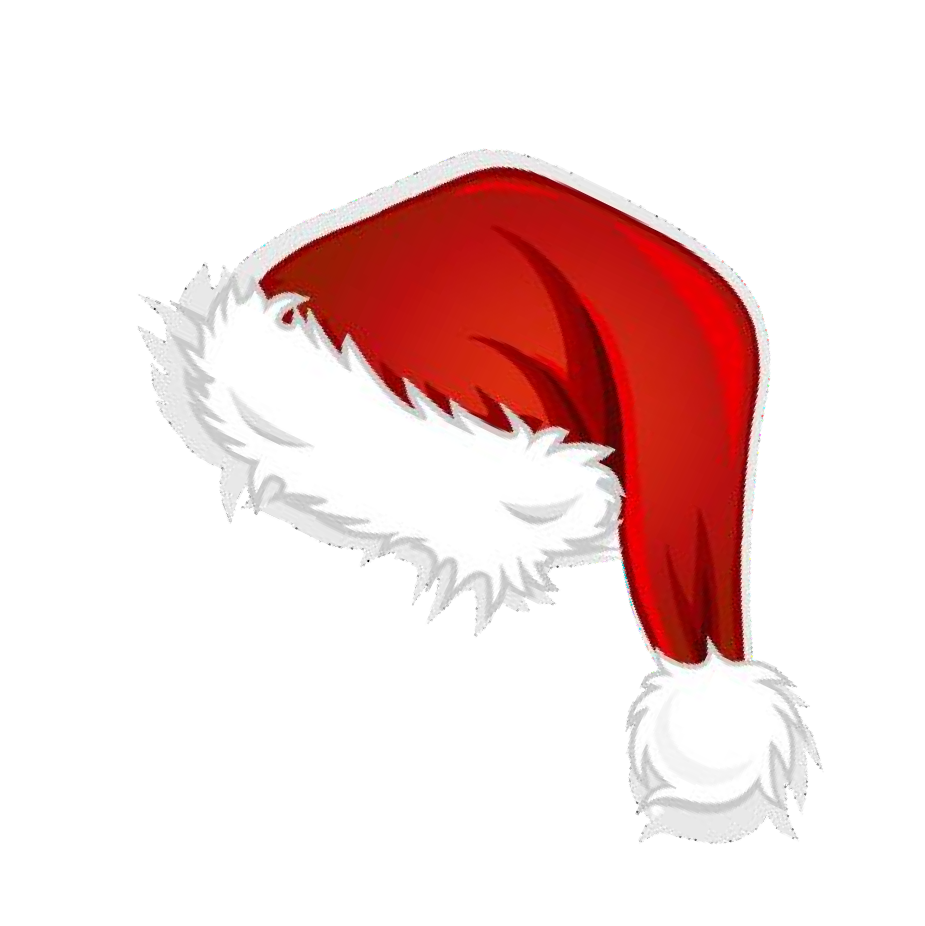 Catalysing Alliances for Greener ProductsFri, 10 Dec 2021 09.30 h – 12.30 h CETThe event is supported by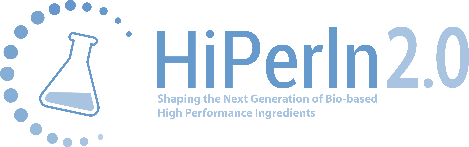 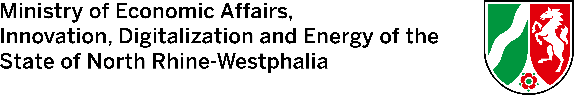 The Projects OXIPRO, FuturEnzyme, EnXylaScope, and RADICALZ are supported by the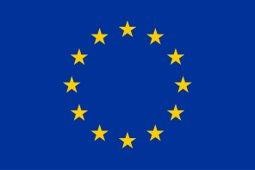 European Union’s Horizon 2020 research and innovation programme.Work package:WP8, Communication, Dissemination and ExploitationAuthors:UHAM (Wolfgang Streit, Jennifer Chow), CSIC (Manuel Ferrer, Patricia Molina)Document version:1Date:30/11/2022WP starting date:01/06/2021WP duration:48 monthsWP lead beneficiary:CSICWP participant(s):CSIC as main contributor and all partners for providing feedback and suggestions for implementationDeliv lead beneficiary:UHAMDissemination Level:Confidential, only for members of the consortium (including the Commission Services)TypeReportDue date (months)18Contact details:Wolfgang Streit (wolfgang.streit@uni-hamburg.de), Jennifer Chow (Jennifer.Chow@uni-hamburg.de), Manuel Ferrer (mferrer@icp.csic.es), Patricia Molina (patricia.molina@icp.csic.es)Event numberEvent nameDue Date (month)WhereDateComments1-3Series of 3 online webinars, "Enzymes for more environment-friendly consumer products" via online tools122436Online12: 06.09.202224: Pending36: Pending 12: Fantastic enzymes: Where and How to find them24: Pending36: Pending4Workshop, "Summer School on Metagenomics 2021"12 (postponed to month 24)HamburgPendingNone5A consortia-wide industry-oriented workshop to evaluate market needs and provide training in the development and pitching of business ideas12 (forwarded to month 7)Madrid (changed to online)10.12.2022Catalysing Alliances for Greener Products6Workshop on RRI issues (e.g., how to take stakeholder and public views to direct R&D towards societal and market needs)24DusseldorfPendingNone7A theoretical-experimental course on "Engineering enzymes for consumer products of higher environmental quality"24BarcelonaPendingNone8Workshop and roundtable on "How to find enzymes that will serve the present and future industrial and consumer demands and habits"24MadridPendingNone9Inter-consortia workshop to support good practices exchange between participants24To be definedPendingNone10An international biotech/bioeconomy conference36DusseldorfPendingNone11A public event, "European Green Deal Aligned with Rights, Ethics, Equality" in the frame of the International Day of Women and Girls in Science36MadridPendingNone12Inter-consortia workshop focused on fostering the dissemination and exploitation of results of all projects/initiatives36To be definedPendingNone13-144° ESO+Company36: Forwarded to month 1148: PendingCSIC36: 5-7.04.202248: PendingNone15A professional event and roundtable on "Market Place and Policy" to show representatives of authorities, associations, policymakers, industries and end-users the FuturEnzyme results and products with pre-market value40MilanPendingNone16Inter-consortia policy event44MadridPendingNone17-20Intra-consortium exploitation workshop1224364812: Madrid24364812: 01.06.202224364812: 01.06.202224: Pending36: Pending48: Pending Event numberEvent nameDue Date (month)WhereDate2Series of 3 online webinars, "Enzymes for more environment-friendly consumer products" via online tools24OnlinePending4Workshop, "Summer School on Metagenomics 2021"12 (postponed to month 24)Hamburg03.07.2023 (tentative date)6Workshop on RRI issues (e.g., how to take stakeholder and public views to direct R&D towards societal and market needs)24DusseldorfPending7A theoretical-experimental course on "Engineering enzymes for consumer products of higher environmental quality"24BarcelonaPending8Workshop and roundtable on "How to find enzymes that will serve the present and future industrial and consumer demands and habits"24MadridPending9Inter-consortia workshop to support good practices exchange between participants24To be definedPending18Intra-consortium exploitation workshop24Hamburg07.07.2023-Thermophiles ConferenceBangorAugust 2023NrTypePartnerName of the eventDateAudience*Audience*Audience*Audience*NrTypePartnerName of the eventDateType (%)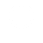 (%)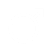 Total1TalkCSICLa Nanotecnología llega al instituto ¡Nos vamos zumbando!14.06.2021Teenage students3565202TalkCSICVII Simposio de Jóvenes Investigadores del IQFR-CSIC18.06.2021PhD students and scientists4357213TalkCSICTechnical Workshops TW3-TW4, Marie Curie ITN ImplantSens (H2020-MSCA-ITN-2018-813006)28.06.2021Marie Curie PhD student5050124ConferenceCLIB, Henkel, Evonik, UDUS, InofeaCLIB International Conference29.06.2021Academia, SME, Industry5347975Invited LectureUDUS3rd Aachen Protein Engineering Symposium AcES202101.09.2021Scientific---6WebinarIST-IDInternational Microorganism Day 2021 @Tecnico17.09.2021Academic, students from elementary to high school, general public---7ConferenceCLIBECAB/ECCE (online)20.-23.09.2021Academia, SME, Industry---8Networking eventCLIB, Henkel, Evonik, UDUS, InofeaCLIB Networking Day30.09.2021Academia, SME, Industry3367779ConferenceCLIBEFIB06.-08.10.2021Academia, SME, Industry---10Invited seminarCSICSeminar at Biotechnology Degree (Francisco de Vitoria University)16.10.2021Degree students57439311WorkshopCSICJornadas de puertas abiertas, Semana de la Ciencia en el ICP03-04.11.2021Teenage students544619712SeminarCLIBPhD Symposium novo nordisk04.11.2021PhD students35652313Forum eventCLIB, InofeaEnzymes, the Multitool of Biotechnology17.11.2021Academic, companies, etc346014614WebinarCSICEnzymes wanted, reason: the environment15.12.2021Academic--4315ConferenceCLIB, Evonik, Henkel, UDUS, InofeaCLIB International Conference01.-02.02.2022Academia, SME, Industry445620016TalkCSICMujeres científicas: ¡en la sombra nunca más!14.02.2022Teenage students48524417Networking eventCLIB, EucodisEuropean Chemistry Partnering16.-18.02.2022SME, Industry---18TalkCSICMujeres científicas: ¡en la sombra nunca más!15.03.2022Teenage students44563419Conference + TalkUHAMVAAM (Vereinigung für Allgemeine und Angewandte Mikrobiologie), online congress23.02.2022Scientific554560020ConferenceCLIBConference on CO2-based Fuels and Chemicals23.-24.03.2022SME, Industry---ConferenceBSCNextGenBiocat 2022, Delft25-26.04.2022Scientific---21ConferenceCLIBRenewable Materials Conference10.-12.05.2022SME, Industry---22ConferenceCLIBDECHEMA Himmelfahrtstagung on Bioprocess Engineering23.-25.05.2022Academia, Industry---23SeminarsBSC14th Girona Seminars31.05-3.06.2022Scientific---24Guest talkCLIBOXIPRO General Assembly09.06.2022Project consortium---25Invited lectureUDUSInvited lecture applied biotechnology 15.06.2022Undergraduate students of Biotechnology50504026ConferenceBSC"EFB Biocatalysis Division and the EFB Biobased Materials Division", Biocatalysis for the Biological Transformation of Polymer Science27.06.2022-01.07.2022Academia and industry---27ConferenceIST-IDOne Sustainable Ocean, side event of the United Nations Ocean Conference27.06-01.07.2022Academia and industry---28Conference talkUDUSBiocatalysis for the Biological Transformation of Polymer Science 28.06.2022Scientific---29WorkshopBSCBarcelona International Youth Science Challenge (BIYSC)04-15.07.2022Teenage students (16-18 years)5050430Conference + Talk + PosterUHAMBiocat conference, Hamburg28.07-01.08.2022Scientific406080031Open DayUDUSTag der Neugier (“Day of curiosity”)21.08.2022General, in particular families--60032Conference talkCSICBioSC Symposium23.08.2022Scientific---33Conference posterUDUS10th International Congress on Biocatalysis (Biocat)29.08.2022Scientific---34Inner IST-ID congressIST_IDInner IST-ID congressSeptember 2022Scientific---35CongressBSCSEBBM2022, Malaga07-09.09.2022Scientific---36Open DayCLIB, UDUSJülich Biotech Day23.09.2022Scientific, Industry---37Networking eventCLIB, Evonik, Henkel, UDUSCLIB Networking Day17.10.2022Academia, SME, Industry33676238TalkUHAMWetter.Wasser.Waterkant.2022Educational program for schools04.09.2022Teenage students, teachers50507039Conference - poster + oral presentationBangor13th International Congress on Extremophiles, Loutraki-Greece18-22.09.2022Scientific---40Invited lectureCSICBiotechnology Degree (Francisco de Vitoria University)21.10.2022Degree students---41WorkshopCSICJornadas de puertas abiertas, Semana de la Ciencia en el ICP07-08.11.2022Teenage students505020642ConferenceCLIBEFIB25.-27.10.2022SME, Industry---10:00 hWelcome & Introduction to HiPerIn2.0 and FuturEnzymeMarkus Müller, CLIB – Cluster Industrial Biotechnology & Patricia Molina, CSIC - Consejo Superior de Investigaciones Científicas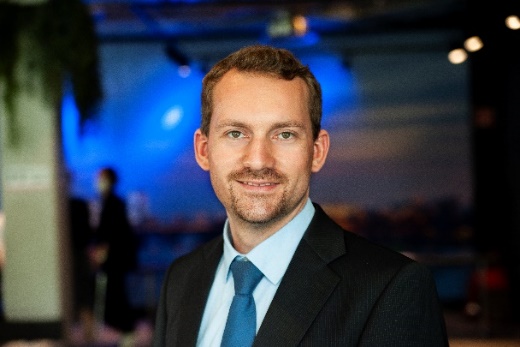 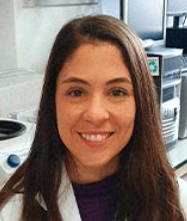 10:10 h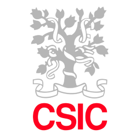 Enzymes wanted, reason: the bioeconomy, the climate change and the consumer demands Manuel Ferrer, CSIC - Consejo Superior de Investigaciones Científicas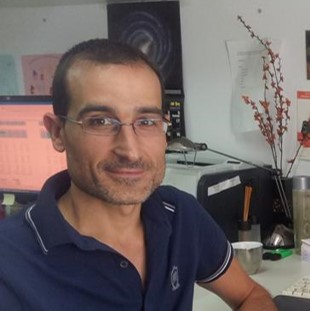 11:00 hShort break11:20 h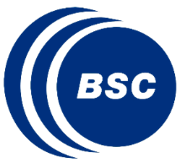 In silico toolkit for enzyme bioprospecting and engineering: a current viewSergi Rodà Llordés, BSC – Barcelona Supercomputing Center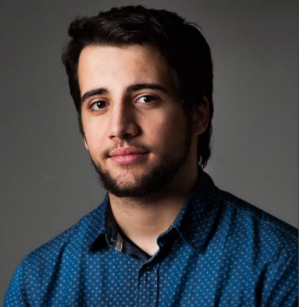 12:10 h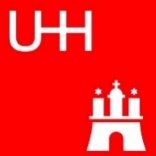 Mining the microbial diversity for esterases, lipases and plastic degrading enzymes Jennifer Chow, University of Hamburg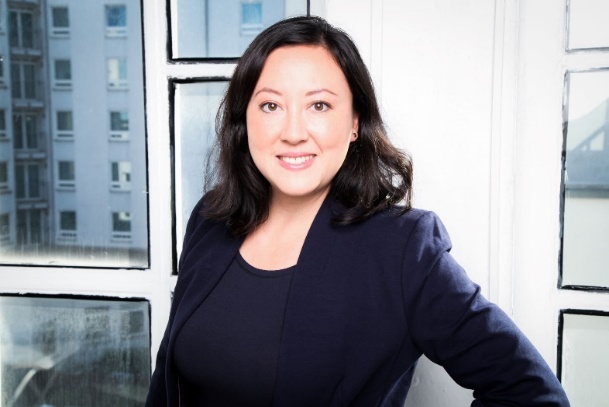 13:00 hFinal discussionFuturEnzyme will develop advanced innovative solutions to discover, design, optimise and formulate low-cost enzymes for economically viable consumer products. The products include a textile containing elastane, a liquid detergent, and a hyaluronic acid-based cosmetic, will be targeted. The project will issue a high-tech enzyme development platform using big biodata mining, disruptive machine learning, activity-based bioprospecting, protein engineering, nano-biotechnology, upscale fermentation and down-stream processing systems.FuturEnzyme will develop advanced innovative solutions to discover, design, optimise and formulate low-cost enzymes for economically viable consumer products. The products include a textile containing elastane, a liquid detergent, and a hyaluronic acid-based cosmetic, will be targeted. The project will issue a high-tech enzyme development platform using big biodata mining, disruptive machine learning, activity-based bioprospecting, protein engineering, nano-biotechnology, upscale fermentation and down-stream processing systems.Prof. Manuel Ferrer(mferrer@icp.csic.es)He graduated in Chemical Sciences from the University of Granada (Spain) in 1994. In the same year, he began his scientific career at the Institute of Catalysis of CSIC, where he obtained his PhD in 1999. In January 2001 he started a postdoctoral stay at the Helmholtz Centre for Infection Research in Germany, after which he returned to the Institute of Catalysis. He is currently Research Professor, and is the head of the "Systems Biotechnology" group, whose activity is mainly focused on enzymes as green catalysts in multiple sectors.Sergi Rodá (sergi.rodallordes@bsc.es)is a late PhD student in the Electronic and Atomic Protein Modeling group led by Víctor Guallar at BSC. He got his BSc degree in Biochemistry at the Autonomous University of Barcelona. He also graduated from his MSc studies in Bioinformatics at the same university. He recently published a paper on Angewandte Chemie about the design of a biocatalyst that can perform both transaminase and hydrolase reactions. He is currently involved in several projects related to PluriZymes and more conventional computational study and rational design of enzymes.Sergi Rodá (sergi.rodallordes@bsc.es)is a late PhD student in the Electronic and Atomic Protein Modeling group led by Víctor Guallar at BSC. He got his BSc degree in Biochemistry at the Autonomous University of Barcelona. He also graduated from his MSc studies in Bioinformatics at the same university. He recently published a paper on Angewandte Chemie about the design of a biocatalyst that can perform both transaminase and hydrolase reactions. He is currently involved in several projects related to PluriZymes and more conventional computational study and rational design of enzymes.Dr. Jennifer Chow (Jennifer.Chow@uni-hamburg.de)She develops her work in the Streit lab in the University of Hamburg, where she contributes with her strong background in molecular biology, metagenomics, and biochemistry and has published >20 mostly peer reviewed articles. Dr. Chow also worked on the development of novel expression hosts and has excellent skills in bacterial genetics and genomics, metagenomics and protein expression. She is an expert on in vitro technologies. The event is supported by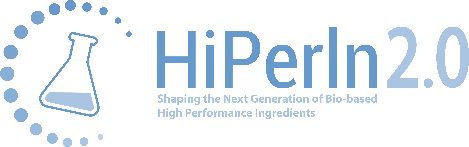 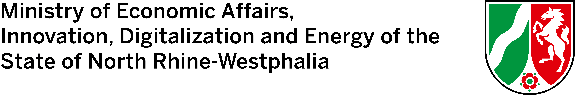 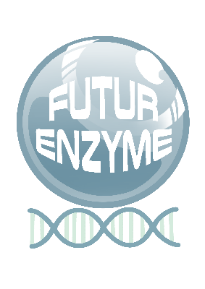 This project is supported by the European Union’s Horizon 2020 research and innovation programme under grant agreement No 101000327.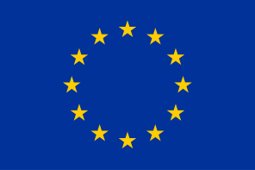 This project is supported by the European Union’s Horizon 2020 research and innovation programme under grant agreement No 101000327.09:30 hWelcome & Introduction(Markus Müller, CLIB – Cluster Industrial Biotechnology)09:45 h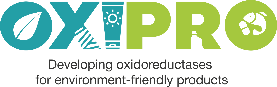 OXIPRO - Harnessing the power of novel oxidoreductases for greener consumer products(Gro Bjerga, NORCE – Norwegian Research Centre)Computational and structure-inspired engineering of thermostable enzymes(Marco Fraaije, University of Groningen)10:15 h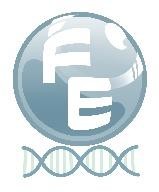 FuturEnzyme - project overview(Manuel Ferrer, CSIC)Introducing Schoeller Textiles as industry partner for textile processing in the project FutureEnzyme(Nazanin Ansari, Schoeller Textiles)10:45 hShort break10:55 h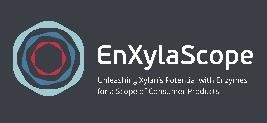 EnXylaScope - Unleashing Xylan's Potential with Enzymes for a Scope of Consumer Products(Carolina Peñalva Lapuente, AITIIP Technological Centre)Unleashing Xylan's Potential with Enzymes for a Scope of Consumer Products(Lalitha Gottumukkala, CELIGNIS)11:25 h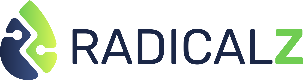 RADICALZ: harnessing enzymes for bio-based, greener consumer products(Aurelio Hidalgo, UAM - University Autónoma of Madrid)Combining AI and Bio-Prodict’s 3DM: Shaping the future ofProtein Engineering(Stephan Heijl, BIOP - BIO-PRODICT)11:55 hFinal discussion12:15 hNetworking @Wonder12:30 hEnd of eventOxidoreductases are versatile enzymes that contribute to creating value from waste, replacing harmful oxidisers, and enhancing the appearance, quality, and durability of consumer products. OXIPRO will use efficient computing and the newest biotechnology to reduce time-to- market for enzyme solutions. Some of the platform technologies will be outlined at this eventRADICALZ aims at the development of novel enzymes, new formulations and ingredients for more environment- friendly and healthier consumer products by i) developing new droplet microfluidic tools and ii) user-friendly software solutions based on machine learning (ML) to develop suitable enzymes for consumer products. Our case studies will be the development of enzymes, glycosides, bio-based thickeners, natural antioxidants and fragrances for application in washing, nutraceuticals and cosmetics.EnXylaScope will discover novel enzymes for debranching xylan, a highly abundant polymer in plants. Productions systems for these enzymes will be optimised and the enzymes will be applied to produce a debranched (water-insoluble) form of xylan that has properties which make it suitable as ingredients in a scope of consumer products. In total 3 types of enzymatically modified xylan will be made and will be application tested for 6 consumer products. These products span 3 sectors (cosmetics, personal care and nutraceuticals).FuturEnzyme will develop advanced innovative solutions to discover, design, optimise and formulate low- cost enzymes for economically viable consumer products. The products include a textile containing elastane, a liquid detergent, and a hyaluronic acid-based cosmetic, will be targeted. The project will issue a high-tech enzyme development platform using big biodata mining of both public and internal databases and bio-resources, disruptive machine learning, activity- based bioprospecting, protein engineering, nano-biotechnology, upscale fermentation and down- stream processing systems.